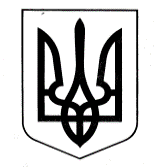 УПРАВЛІННЯ ОСВІТИ САФ’ЯНІВСЬКОЇ СІЛЬСЬКОЇ РАДИ ІЗМАЇЛЬСЬКОГО РАЙОНУ ОДЕСЬКОЇ ОБЛАСТІОЗЕРНЯНСЬКИЙ ЗАКЛАД ЗАГАЛЬНОЇ СЕРЕДНЬОЇ ОСВІТИ НАКАЗПро результати перевірки класних журналів за І семестр 2021/2022 навчального рокуЗгідно з планом роботи закладу на 2021/2022 навчальний рік, з метою контролю за дотриманням вимог та порядку ведення шкільної документації, заступниками директора з навчально-виховної роботи  проведена перевірка ведення класних журналів 1-4 та 5-11 класів,  був покладений нормативний мінімум, що регулює й регламентує діяльність закладу загальної середньої освіти  в роботі з класними  журналами за підсумками  І семестру 2021/2022 навчального року.Під час перевірки враховувались такі критерії: - дотримання вчителями-предметниками інструктивно-методичних рекомендацій щодо вивчення у закладах загальної середньої освіти предметів інваріантної складової начального плану у І семестрі 2021-2022 н.р.;- виконання навчальних програм у І семестрі 2020-2021н.р.; своєчасність запису дати та теми уроку, виставлення поточних, тематичних та семестрових балів; виставлення оцінок за контрольні, практичні роботи, за ведення зошитів; зміст та обсяг домашніх завдань з предметів;- виконання обов’язкового мінімуму контрольних, лабораторних, практичних робіт у І семестрі 2020-2021н.р.; - виконання практичної та компетентнісної спрямованості навчальних програм;- дотримання вимог до викладання предметів, що закладені в пояснювальних записках до навчальних програм;- дотримання вимог критеріїв оцінювання навчальних досягнень учнів;- ведення класними керівниками обліку відвідування занять учнями;- охайність та змістовність ведення класних журналів.Під час перевірки встановлено, що класні журнали переважно ведуться відповідно вимог, записи охайні, робляться чорнилами чорного кольору. Записи у журналах ведуться виключно українською мовою, з іноземної мови є поєднання записів українською та англійською мовами, з молдовської мови – молдовською мовою. усі записи в журналах 1—11-х класів, ведуться, як правило, відповідно до встановленого єдиного орфографічного режиму; розподіл сторінок журналів 1—11-х класів за навчальними предметами здійснений відповідно до робочого навчального плану школи на 2021/2022 н. р. та з урахуванням поділу класів на групи при вивченні окремих предметів; дотримано всіх вимог щодо заповнення розділу «Загальні відомості про учнів», ведеться систематичний щоденний облік відвідування учнями уроків, а також підбито підсумки за І навчальний семестр; дати проведення уроків записані відповідно до календарних планів учителів- предметників.           Отже, проаналізований та узагальнений матеріал свідчить про те, що класні журнали 1-4-х класів  протягом  І семестру  ведуться у відповідності до чинних нормативних  документів  й  вимог Міністерства  освіти  і  науки  УкраїнииУ всіх журналах 1-4 класах у наявності листи здоров’я встановленого зразка. Класні керівники виконують свої обов’язки з ведення журналів: щодня ведеться облік відвідування учнів. Прибуття та вибуття учнів знаходить відображення через вказівку номера наказу та дати. Заповнено сторінки загальних відомостей про учнів та їхніх батьків, номери особових справ учнів. На відповідних сторінках відображено інструктаж з правил безпеки.    Класні керівники 1-4 класів (вчителі Баліка М.П.(1-А),Куля М.М. (2-А), Шкепу М.В. (2-Б), Крецу Р.М. (2-Г), Гергі М.Д.(3-А), Моску Т.Д. (3-Б), Телеуця Л.І. (3-В), Арнаут О.П.(3-Г), Морару Н.О.(4-А), Браіла В.П.(4-Б), Войку С.М. (4-В), Манчук Г.Л.(4-Г),Паскаль М.С.(4-Д) оформляють  журнали  відповідно до вимог без зауважень.  Облік відвідування  і  теми уроків  ведуться систематично.  Записані  бесіди  з  безпеки  життєдіяльності   на відповідній сторінці, підсумки  відвідування  учнів  за І семестр.  Учителі- предметними Путіна Д.Г.( з анг.мови), Карась М.В.(з анг.мови), Караконстантин М.О. (фіз.кул.) вчасно  записують  проведені   уроки,  без зауважень.                                                                           Вчителями класними керівниками 5-11-х класів на кінець І семестру 2021/2022 н.р. заповнено всі розділи класного журналу згідно Інструкцій. Виставлено семестрові бали учням 5-11-х класів з предметів інваріантної складової. Зроблено правильні записи про зарахування або звільнення учнів від уроків фізичної культури.Класними керівниками ведеться облік відвідування занять, підраховано кількість пропущених учнями днів та уроків, позначені номери наказів про вибуття учнів, заповнені таблиці зведеного обліку успішності учнів, руху учнів. При узагальненні даних про відвідування наприкінці семестру вказано  кількість пропущених днів та уроків.Колонки обов’язкової мовленнєвої діяльності з філологічних дисциплін «Діалог», «Аудіювання», «Усний твір», «Усний переказ», «Читання вголос» відводять окремо без зазначення дати, оцінювання цих видів діяльності здійснюється протягом семестру.Записи про результати перевірки вивчення учнями творів напам'ять проводять у колонці «Напам'ять»  без дати, що відводиться  після дати уроку, на якому цей твір було задано вивчити.Бали за ведення зошитів у 5-11 класах виставлені наприкінці кожного місяця. Тематичні бали виставлені після опрацювання програмових тем. Семестрові бали виставлені на основі тематичних оцінок  та всіх обов'язкових видів оцінювання. Після виставлення семестрової оцінки відведені колонки з написом «Скоригована». Враховуючи, що Класний журнал є документом фінансової звітності, записи про проведені уроки, заняття зроблені відповідно до календарного планування. Завдання додому записується в основному відповідно до запланованого поурочним планом. Але його запис не завжди чітко вказує на зміст та спосіб виконання учнями. Запис тем, дат проведення уроків, виставлення оцінок під час заміни уроків проводиться вчителем, який заміняє. При цьому після запису змісту домашнього завдання  вчитель, який заміняє урок, робить запис такого змісту: Заміна. Прізвище, ініціали.  Підпис. Облік факультативних занять проводиться у  журналі,  де вчитель- предметник на відведених сторінках записує теми проведених занять відповідно до календарного планування і під час карантинних обмежень(«червона зона») робить запис «з використанням дистанційних технологій».У класних журналах 1-11 класів фіксуються бесіди із таких правил: дорожнього руху, протипожежної безпеки, поводження під час стихійних лих, поведінки па льоду, поведінки на воді, поведінки під час ожеледиці, у надзвичайних ситуаціях, щодо безпеки в побуті, небезпеки отруєнь (грибами, ягодами, алкоголем, нікотином, неякісними продуктами, генно-модифікованими організмами тощо), профілактики захворювань тощо.Інструктажі з охорони праці з учнями проводять вчителі предметівпідвищеної небезпеки ( фізика, хімія, фізична культура, трудове навчання, інформатика).Вступний інструктаж з охорони праці проводиться класними керівниками 1вересня. Учні ставлять підписи у класному журналі на відповідних сторінках.Тематичний (первинний) інструктаж з охорони праці проводиться передвиконанням кожної практичної, лабораторної роботи, тощо, пов*язаних з використанням різних механізмів, інструментів, матеріалів, спортивного обладнання.Кількість контрольних видів перевірки з усіх предметів відповідає вимогам. Обсяг  домашніх завдань не перевищує вікові норми.Більшість учителів охайно ведуть записи на предметних сторінках журналів, своєчасно записують дату проведення, тему уроку і домашнє завдання, виставляють поточні оцінки, оцінки за практичні, контрольні роботи. Тематична оцінка виставляється на підставі результатів засвоєння учням матеріалу, враховуючи всі види навчальної діяльності, що підлягали оцінюванню протягом теми. Бали за ведення зошитів з української мови та літератури, зарубіжної літератури, математики (алгебри та геометрії), англійської мови виставляються щомісячно.Але поряд із цим у ході перевірки були встановлені суттєві недоліки щодо ведення шкільної документації.         -    неохайно заповнюються окремі предметні сторінки в журналах, наявні окремі виправлення, класовод Гергі В.С. (1-Г), Бригируш О.Г.( 2-В) та учитель- предметник Кильчик Г.С. з української мови у  (2-А,Б) а саме у журналі були наявні 15 та 23 жовтня, номери порядку не співпадав.    -   у учителів- класоводів Гужуміт М.Г. та Браіла В.П. не заповнені  дані (листок здоров’я) у окремих учнів ( Петріка Г. 4-Б) та Браїла В., Кроїтору І., Чумаченко Н.-1-Г).      У вчителів 5-11класів :Севастіян Р.Д. не вказана тематична оцінка у 1 учня журнал 5-а кл. у журналі 5-в кл., Мірча І.М. нема записів домашнього завдання у журналі 5-а кл, не виставлені оцінки за зошити у журналі 5-б, . Кильчик Г.С. порушує записи видів мовленнєвої діяльності. Арнауту М.П. пропущено оцінки за зошити.  Кильчик О С. не вказала доманє завдання у журналі 5-б класу,  Запорожан І.О. допускає виправлення оцінок журнал 5-в кл., Шкепу А.І. неправильно визначено види мовленнєвої діяльності у журналі 6-а кл., 6-б кл., не записані теми техніки безпеки як класний керівник журнал 6-в кл.  Морару М.П., Таран К.Т. пропускають  рядок після «скоригованої» у журналі 7-а кл.,  теж саме у Дякону М.П. журнал 7-в кл., Гергі М.В. у журналі 7-д кл. Гойчу Ф.П. у журналі 7-б кл. виведено середній бал олівцем, у журналі 7-д класу пропущена дата. Дякону М.П. не виставила оцінки за вірш напамять, із видів мовленнєвої діяльності письмовий переказ не прописується окремим рядком- журнал 7-в кл. Гергі Т.Є. не вказано контрольний вид діяльності «діалог» журналі 7-г кл. Вчителі Щука Е.К., Дякону М.П.  Кильчик О.С., Морару М.П.  Запорожан І.О. у журналі  9-а кл., Гергі М.Ф. у журналі 9-б, в кл., Стаматі І.М., Дякону М.П.,Севастіян А.П. у журналі 9-в кл. використовують коректор. Пропущено запис «скоригована» у Спінатій К.М. у журналі 8-а кл. нема записів уроків індивідуальних занятьСлід зазначити, що більшість вчителів проігнорували щодо внесення запису у журналі проведення уроків за дистанційною формою навчання, тому уроки, які проводитимуться у ІІ семестрі під час карантину, обовязково робити запис « з використанням дистанційних технологій»Враховуючи результати проведеної перевіркиНАКАЗУЮ:1. Заступникам директора з навчально-виховної роботи 1.1. Результати контролю за станом ведення класних журналів розглянути на нараді при директорові.1.2. Протягом січня 2022 р. провести повторну перевірку класних журналів, в яких  виявлено недоліки.1.3.Забезпечити систематичний поточний контроль ведення ділової документації вчителями-предметниками, постійно аналізувати результати під час оперативних нарад з педколективом.1.4.Провести інструктивно-методичне навчання вчителів школи з питання ведення  шкільної документації.1.5.Здійснювати персональний контроль ведення класних журналів вчителями.1.6.Організувати практику щотижневих вибіркових перевірок класних журналів та  інших видів ділової документації.. 2. Педагогічним працівникам:2.1. Неухильно дотримуватися трудової і фінансової дисципліни; вчасно робити записи у класних журналах згідно з чинною  Інструкцією з ведення класних журналів.2.2. При веденні класних журналів чітко дотримуватись Інструктивно-методичних рекомендацій щодо викладання навчальних предметів у 2021-2022 навчальному році.2.3.Нести персональну відповідальність за своєчасність та якість інформації оформленої у класних журналах та інших видах шкільної документації.2.4.Не допускати виправлень у журналі.2.5.Вчасно проводити тематичне оцінювання, записувати теми проведених уроків, домашні завдання, виставляти поточні, підсумкові оцінки в достатній кількості для оцінювання навчальних досягнень учнів.2.6. Усунути недоліки в оформленні та веденні класних журналів, про що зробити відповідні відмітки. Директор   __________  Оксана ТЕЛЬПІЗЗ наказом ознайомлені    ____________ С.П. Мартинчук                                           ____________ В.В. Тарай                                           ____________ О.Г. Чудін30.12.2021№182/О 